Women with
Disabilities Australia
（澳大利亚残障妇女组织）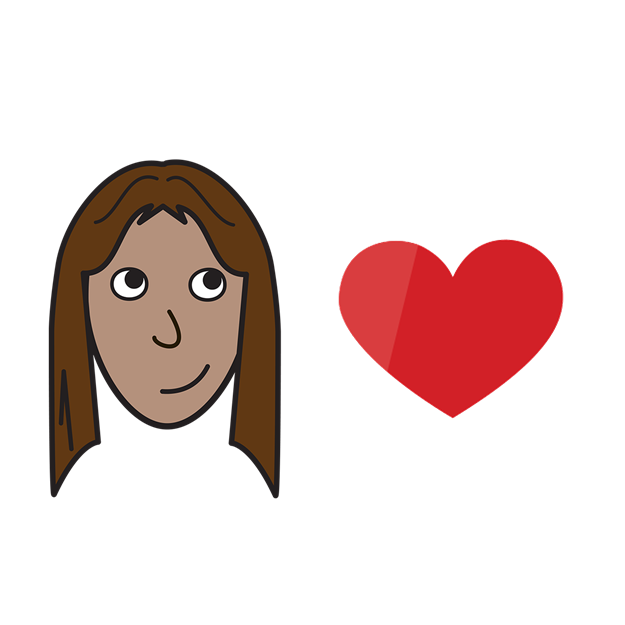 第4册性行为和您的身体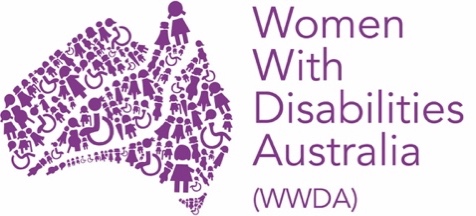 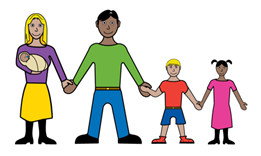 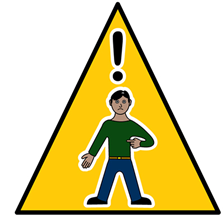 若您身处危险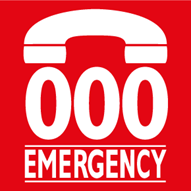 请拨打000报警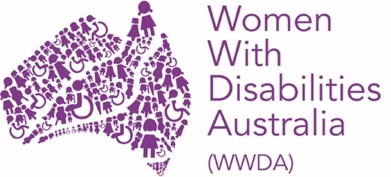 我们是Women with Disabilities Australia（澳大利亚残障妇女组织）。下文将简称为WWDA。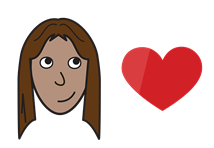 第4册这本手册讲的是性行为和您的身体。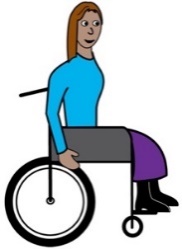 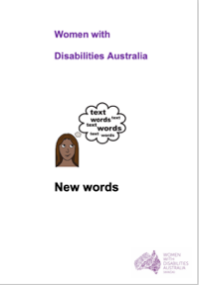 这本手册是写给残障妇女和女孩看的。请从《新词汇》这本手册里了解残障是什么。您的健康权利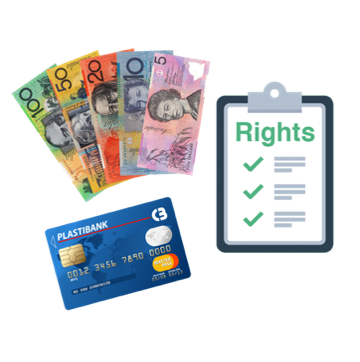 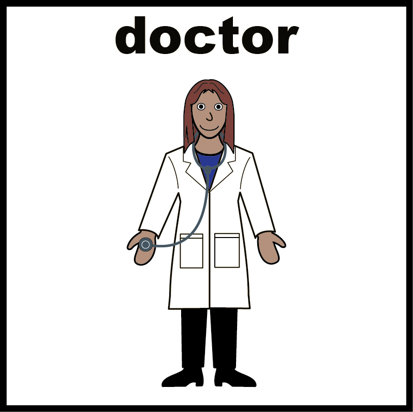 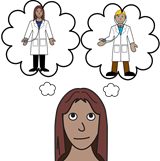 您有权选择自己的医生。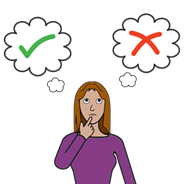 您有权对自己的身体做出选择。您有权拒绝您不想要使用的药物。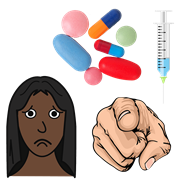 医疗服务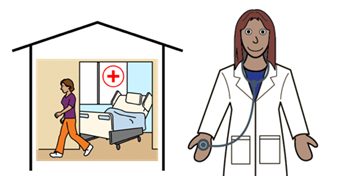 您有权获得您所需要的保健。比如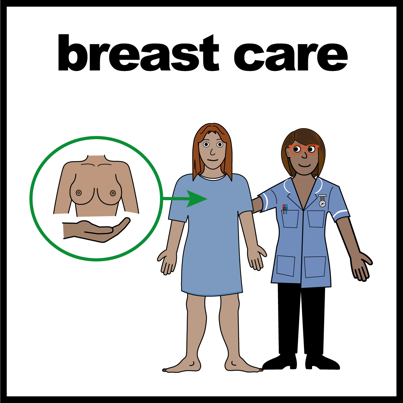 乳腺筛查和检查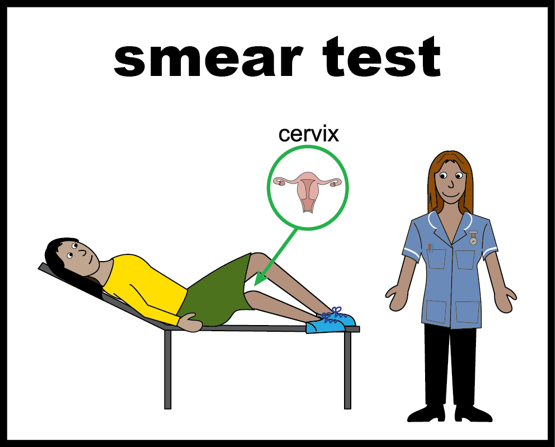 医生看诊和子宫颈涂片检查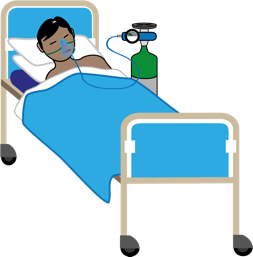 住院和手术治疗。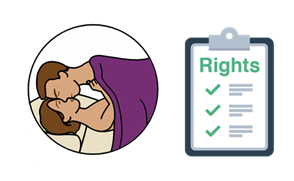 性行为权利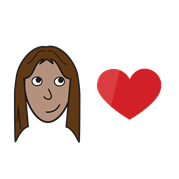 您有权选择您爱的人。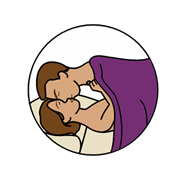 您有权发生性行为。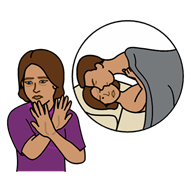 您有权拒绝性行为。避孕方式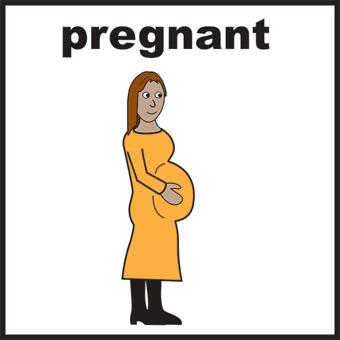 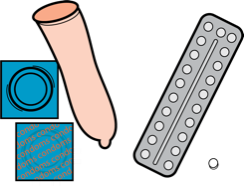 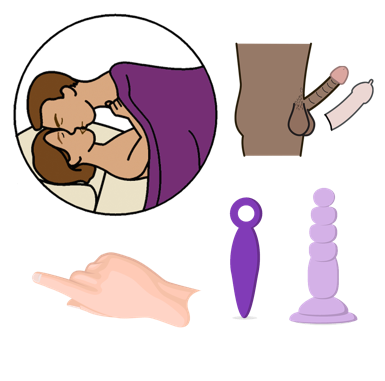 避孕方式是指在您发生性行为时，为了防止得病或怀孕而使用的物品或采取的措施。您有权选择避孕方式。比如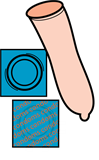 避孕套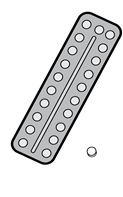 避孕药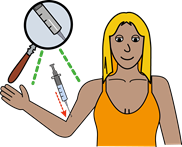 注射植入式避孕。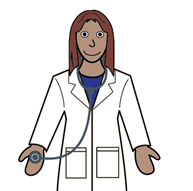 您可以和您的医生谈谈各种避孕方式。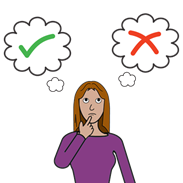 这是您的选择！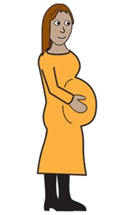 怀孕和选择如果您怀孕了，您有权选择下一步做什么。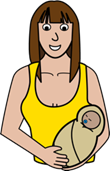 您可以生下孩子并成为母亲。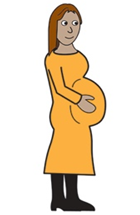 您可以进行人工流产。这意味着您中止怀孕。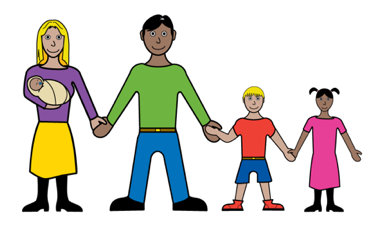 您可以生下孩子，然后交由他人领养。这指的是您将孩子交给其他家庭来照顾。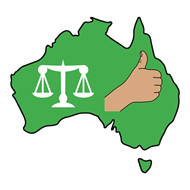 澳大利亚政府必须：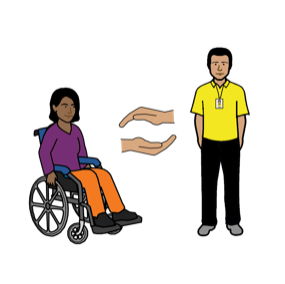 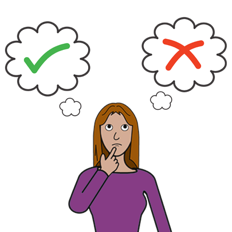 支持残障妇女和女孩在健康和性行为方面做出她们自己的选择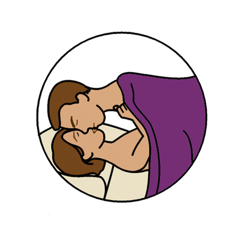 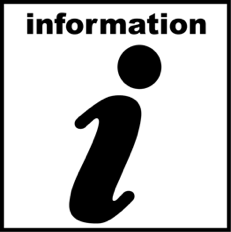 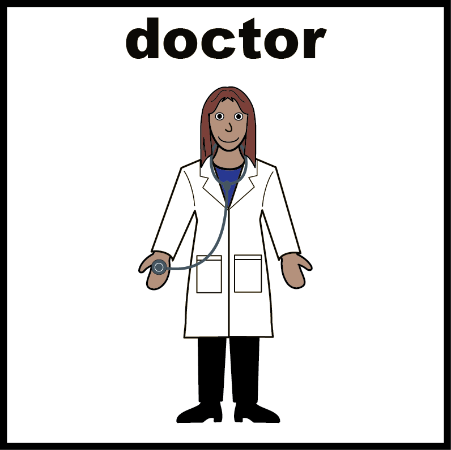 为您提供有关性行为和健康的信息。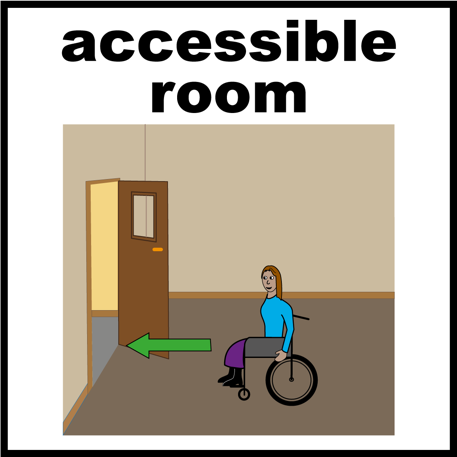 确保您能够获得您所需要的医疗保健服务。如果您想要了解更多信息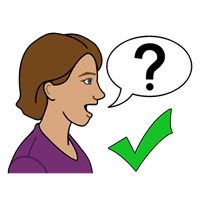 您可以和这些人谈谈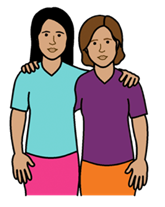 朋友家人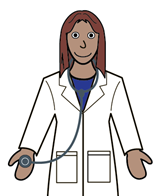 医生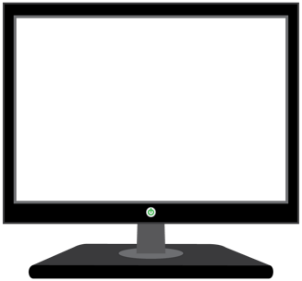 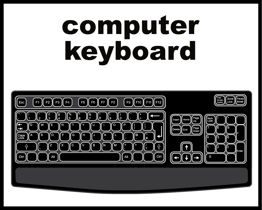 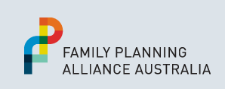 本地的Family Planning（计划生育）服务请登录www.familyplanningallianceaustralia.org.au/services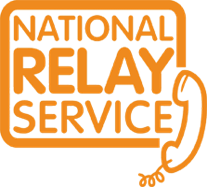 您可以使用National Relay service（全国转接服务）转接您想要接通的机构电话请拨打	1800 555 677TTY		133 677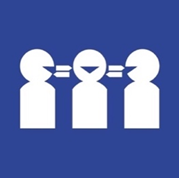 如果您需要翻译请拨打	131 450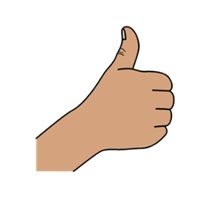 特别鸣谢本手册作者Women With Disabilities Australia（澳大利亚残障妇女组织）于2019- 2020 年编写。本手册仅供普通教育及参考。版权© CopyrightWomen With Disabilities Australia (WWDA) Inc. 2020本手册所有知识产权，包括版权及专利，为Women with Disabilities Australia Inc.（澳大利亚残障妇女组织）拥有及登记注册。感谢以下机构赞助National Disability Insurance Scheme（国家残障保险计划）出资协助Women with Disabilities Australia（澳大利亚残障妇女组织）建立本网站。本手册图片来源Easy on the I Images © 2019 Leeds and York Partnership NHS Foundation Trust. 授权使用。www.easyonthei.nhs.ukThe Picture Communication Symbols © 2019 by Mayer Iohnson LLC a Tobii Dynavox company 授权使用。www.tobiidynavox.com图标。授权使用。